MADONAS NOVADA PAŠVALDĪBA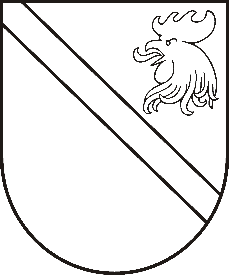 Reģ. Nr. 90000054572Saieta laukums 1, Madona, Madonas novads, LV-4801t. 64860090, fakss 64860079, e-pasts: dome@madona.lv___________________________________________________________________________MADONAS NOVADA PAŠVALDĪBAS DOMESLĒMUMSMadonā2019.gada 24.maijā								Nr.233									(protokols Nr.9, 25.p.)Par Madonas novada vizuālās identitātes apstiprināšanuI.Riekstiņa informē, ka 16.04.2019. Finanšu un attīstības komitejas sēdē tika skatīts jautājums par Madonas novada vizuālās identitātes veidošanu. Tā ir nepieciešama gan lai atsvaidzinātu novada kopējo tēlu, gan lai vairotu novada pievilcību Latvijas un Eiropas mērogā (tūristu, investoru piesaiste, iedzīvotāju skaita pieaugumu novadā). Tāpat jauna vizuālā identitāte vairotu iedzīvotāju lokālpatriotismu un pašapziņu.25.aprīlī uz domes sēdi tika uzaicināti grafiskā dizaina firmas SIA “Brandbox” pārstāvji, kas iepazīstināja ar sevi un prezentēja trīs izstrādātās, stratēģiski pamatotās dizaina koncepcijas idejas.Vairumam deputātu sliecoties uz logotipa variantu – “Mana Madona”- tika dots uzdevums grafiskā dizaina kompānijai šo koncepciju attīstīt un uzlabot.Noklausījušies sabiedrisko attiecību speciālistes I.Riekstiņas sniegto informāciju, atklāti balsojot: PAR - 9 (Agris Lungevičs, Zigfrīds Gora, Ivars Miķelsons, Gunārs Ikaunieks, Valda Kļaviņa, Andris Sakne, Rihards Saulītis, Aleksandrs Šrubs, Gatis Teilis), PRET – 1 (Andrejs Ceļapīters), ATTURAS – 3 (Valentīns Rakstiņš, Artūrs Čačka, Antra Gotlaufa), Madonas novada pašvaldības dome  NOLEMJ:  Apstiprināt Madonas novada jauno vizuālo identitāti - logotipu un grafisko (vizuālo) identitāti jeb zīmola vadlīnijas (zīmola grāmatu), kas ietver pamatlogo, kas izmantojams visos korporatīvajos un komunikācijas materiālos; logo pielietojumu; logo pamatkrāsas un papildkrāsas, kas izmantojamas reklāmas materiālos un informācijas dizainā; burtveidolu, kādu izmantot grafiskajos materiālos; iespējamā vides objekta dizainu pilsētvidē.Apstiprināt Madonas novada jauno devīzi 
“Esam augstāk!”.Domes priekšsēdētājs						A.Lungevičs